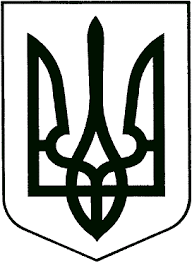 ЗВЯГЕЛЬСЬКИЙ МІСЬКИЙ ГОЛОВАРОЗПОРЯДЖЕННЯ29.06.2023   		                                       	                       №176(о)Керуючись пунктами 2, 19, 20 частини четвертої статті 42 Закону України «Про місцеве самоврядування в Україні», законами України «Про охорону навколишнього природного середовища», «Про забезпечення санітарного та епідемічного благополуччя населення», враховуючи лист громадянки Марач Людмили Володимирівни від 28.06.2023, з метою недопущення несанкціонованих скидів у водойми:Створити комісію з обстеження водойми на перетині                      вул. Житомирська, 148 та вул. Окрема, 22, м. Звягель (далі - Комісія) та затвердити її склад згідно додатку.Комісії: до 12.07.2023 провести обстеження водойми з відібранням проб для лабораторних досліджень, за результатами обстеження скласти відповідний акт;вжити заходи щодо усунення виявлених порушень. Контроль за виконанням цього розпорядження покласти на заступника міського голови Якубова В.О.Міський  голова                                                                    Микола БОРОВЕЦЬДодатокдо розпорядження міського головивід  29.06.2023 № 176(о)Складкомісії з обстеження водойми на перетині вул. Житомирська, 148 та вул. Окрема, 22, м. ЗвягельМіський  голова                                                                          Микола БОРОВЕЦЬПро створення комісії з обстеження водойми на перетині вул. Житомирська, 148 та вул. Окрема, 22, м. ЗвягельЯкубовВіталій ОлександровичЦальСніжана Сергіївна--заступник міського голови, голова комісіїголовний спеціаліст відділу благоустрою та екології управління житлово-комунального господарства та екології міської ради, секретар комісіїЧлени комісії:Члени комісії:Члени комісії:Балтаєв Анатолій ВойтовичКовальОлександр Сергійович КостриковОлексій Сергійович Рудницький Дмитро ВікторовичТимофіївОлександр Васильович	------старший інспектор інспекції благоустрою міста при управлінні житлово-комунального господарства та екології міської радиначальник Звягельського районного управління Головного управління Держпродспоживслужби в Житомирській області(за згодою)начальник відділу благоустрою та екології управління житлово-комунального господарства та екології міської радиголова постійної комісії міської ради з питань житлово-комунального господарства, екології та водних ресурсів (за згодою)начальник комунального підприємства Звягельської міської ради «Звягельводоканал»представник Державної екологічної інспекції (за згодою)